Муниципальное казённое общеобразовательное учреждение«Средняя общеобразовательная школа №3», г. КозельскКозельского района Калужской области.Номинация: «Здоровая среда»Тема проекта: «Создание электронно-образовательного ресурса  «Право на жизнь».Автор: Лапенко Алина Константиновна  8 классДетское объединение: «Пионерская дружина им. « Аркадия  Гайдара»Домашний адрес: г. Козельск, ул.Чкалова д. 65 кв. 14Телефон: 848442-2-23-94Руководитель: Чувилинна Галина ИвановнаТелефон, сотовый 89605150650Рабочий 848442-2-40-73E-mailjuravleva67@mail.ruФакс, e-mailksh3@Kaluga.ruг. Козельск 2016СодержаниеВведениеОсновная частьАнкетирование по вопросу « Что я знаю о пагубных привычках человека»Виляние  алкоголя на организм человека.Влияние табaкoкурeния на организм человекаВлияние наркотиков на организм человека.Кибepзaвисимoсть и кибepпpoстpaнcтвo   пocлeдcтвия.Электронно-образовательный ресурс «Право на жизнь»ЗаключениеЛитератураАнотация и актуальность  темы.Актуальность выбранной темы заключается в том, что в современном обществе  реальную угрозу здоровью человека представляют негативные привычки  (алкоголь,  тaбaкoкуpeниe,  наркомания  и интернет зависимость). Особенно большое распространение  эти вредные привычки получили у молодых людей.  Пагубные  привычки оказывают негативное влияние на жизнь общества  в целом, а так же на жизнь личности   в отдельности.    Одной из проблем в мире является  употребление  алкоголя.  Потребление спиртных напитков  в мире характеризуется огромными цифрами. Так же как и его производство. В первую очередь эта пагубная привычка  ставит под угрозу  подрастающее поколение (дети, подростки).   Употребление   алкоголя,  способствует  проникновению  алкоголя  в нервные клетки, а это как следствие ведёт  к    нарушению  их нормальной деятельности.  Под действием  алкоголя нервные клетки истощаются и быстро  стареют.  Но главная проблема состоит в том,  что большая часть  алкогольной продукции выпускаемая  негосударственными предприятиями, содержит большое количество  ядовитых веществ.      Курение так же, одна из социальных проблем общества, как для курящей и некурящей части. Для первой является проблемой бросить курить, для второй избежать влияния курящего общества, а так же – сохранить своё здоровье от продуктов курения выдыхаемыми курящими людьми.       Наркомания – это особо опасная пагубная привычка, т.к.  отказаться от наркотика можно только один раз, самый первый. Широкое распространение  наркомании во многом является следствием тех социальных  условий,   в которых находится человек, а именно – неуверенности в завтрашнем дне, ежедневные стрессы, поэтому человек стремится получить допинг, создающий впечатление получения сил, хот бы на короткий промежуток времени. В современном мире  с появлением  интернет- пространства,  возникли чаты, мессенджеры, где можно обменяться текстовыми сообщениями в реальном времени, и виртуальное пространство примет тебя для общения. Так появилась новая пагубная привычка кибepзависимoсть.  Кибepзaвиcимocть – это неспособность человека отвлечься от работы за компьютером даже на короткое время, а тем более прекратить работу.  Здоровье  и жизнь – это самый дорогой подарок человеку.  Благоприятно жить в здоровом, толерантном обществе.  Поэтому работу над проектом я начала с тестирования и закончила тестированием,  которое представлено в форме круговых  диаграмм и  4,  позволяет  дать оценку  как  изменилось  мнение обучающихся в ходе  предоставленной мной информации  по негативным привычкам в виде ЭОР.Цель проекта: создание электронно-образовательного ресурса  «Право на жизнь»  для формирования  у обучающихся  знаний по здоровому образу жизни.Задачи проекта:Проведение анкетирования-«Пагубные привычки  – вредны для  организма человека, или же организм человека адаптируется к негативному   влиянию табака, алкоголя и наркотиков ». «Изучение  факторов, отрицательно влияющих на здоровье человека.Создание электронно-образовательного ресурса « Право на жизнь»Внедрение ЭОР  в воспитательно- образовательный процесс школы.Объект исследования:подростки  от 11 до 16 лет. Предмет исследования: пагубные привычки,  угрожающие здоровью подростков.Гипотеза исследования:популяризация  знаний о вреде табака, наркотиков, алкоголя, кибepзaвиcимocти.Методы исследования:анализ  статистических данных по  данному вопросу, изучение и анализ литературы,  наблюдение.Основная часть Начиная реализацию проекта, и  чтобы понимать правильность выбранной темы  я провела анкетирование по вопросу « Пагубные привычки  – вредны для  организма человека, или же организм человека адаптируется к негативному   влиянию табака, алкоголя и наркотиков » (участвовало 50 человек).  Данные анкетирования  привожу в круговой диаграмме  с пояснениями.60% респондентов считают,   что любые  пагубные  привычки  вызывают различные заболевания  в организме человека.13% респондентов считают, что  человек  может отказаться от употребления вредных веществ,  если почувствует  себя плохо.10 % респондентов считают,  что только алкоголь и наркотические средства пагубно влияют на  организм человека. 8%  респондентов  проявили безразличие к данному  вопросу.Моя жизненная  позиция  заключается в следующем - « Стремиться  быть здоровой»,  здоровой физически, психологически, социально. Я занимаюсь спортом, принимаю участие в спортивных соревнованиях по волейболу и баскетболу  в школе, в районе, области.  Я считаю, что здоровье человека закладывается в детстве.  От здоровья детей, подростков зависит  здоровье нации. Организм ребёнка очень пластичен, он гораздо чувствительнее к воздействию   пагубных привычек. Мне хочется,  что бы  я, мои родные, близкие, друзья, одноклассники- были здоровы, прожили длинную и счастливую  жизнь, без болезней и пагубных привычек.  По моему мнению, самыми опасными факторами воздействующими на организм подростков являются  алкоголь, табак,  наркотики и киберпространство.   В современном обществе дети и подростки наиболее подвержены именно этим порокам. Почему? Во –первых, это умышленное подражание, человеку который ему нравится, стремление показать себя взрослым, независимым.   Во – вторых  это необходимо попробовать для того чтобы  выделиться на  фоне какой – либо группы, сaмoутвeдитьcя.    Поэтому моя задача научить своих сверстников говорить слово  «НЕТ» пагубным привычкам,  но это произойдёт только тогда, когда они будут знать, что происходит с  их организмом при  воздействии на него негативных привычек.  Многие не задумываются над последствиями этого негатива.  К этому мнению я пришла в результате  общения со своими сверстниками.  Я решила провести анкетирование по вопросу: по вопросу -Что ты  знаю о тaбaкoкурeнии,  наркотических средствах, алкоголе и последствиях этих негативных  привычках, и провести  глубокое исследование. Анкетирование проводила анонимно.  В анкетировании участвовали oбучaющиecя 5-11 классов,  50 человек. Результат анкетирования приведён ниже в виде  круговой диаграммы.Диаграмма отражает  ответы обучающихся по вопросам :Что  знаю о наркотических средствах?( категория 1 – 100 %владеют  информацией )   Часто встречающиеся ответы, наркотики любого вида вредны для человека.Что знаю о тaбaкoкуpeнии?Часто встречающиеся ответы, легкие  сигареты не вредят организму человека.  (категрия 2 – 30%)Что  знаю  о действии алкоголя  на организм человека?Часто встречающиеся ответы, лёгкие вина можно употреблять.  ( категория 3  - 40 %)4 Что  знаю о кибepзaвиcимocти   и  киберпространстве.Часто встречающиеся ответы,   интернет-пространство  не вредит организму человека (категория 4 – 93%)В ходе анкетирования я установила,  что проблема знаний о   вреде алкоголя, тaбaкoкуpeния и кибepзaвиcимocти существует очень остро  и чтобы рассказать какую всё это представляет oпacнoсть я решила создать ЭОР «Прово на жизнь»       Для  начала  я подробно изучила  проблему исследования «Пагубное влияние  алкоголя, табака, наркотиков и киберпространства на организм человека»                                  1Влияние алкоголя на организм человека.Алкоголь. Негативное влияние алкоголя на здоровье человека невозможно только в том случае, если человек не употребляет спиртные напитки вообще.  Самое печальное. Что практически ни одна система человеческого организма  не остаётся «равнодушной» даже к самым безобидным, на первый взгляд  дозам спиртного.                   Влияние алкоголя на     желудок и поджелудочную  железу.В первую очередь, алкоголь оказывает  негативное  влияние   на пищевод, желудок и поджелудочную железу. В первую очередь в  этих органах появляются повреждения и разрушения клеток внутренней поверхности пищеварительных органов, омертвлению их тканей: атрофии  желёз, выделяющих поджелудочный сок; гибели клеток, вырабатывающих инсулин. Это в сою очередь приводит к нарушению процессов пищеварения.             Влияние  алкоголя на  сердечно- сосудистую  систему.  Алкоголь,  попадая в кровь, продолжает свое негативное воздействие на организм человека.  Способствует разрушению эритроцитов- клеток крови человека.  В результате  деформированные красные кровяные тельца не способны  переносить кислород из лёгких к тканям ( и углекислый газ  из тканей к лёгким).  В следствии,  этого даже умеренно пьющий человек в возрасте 35-40 лет неизбежно столкнётся с заболеваниями сердечно-сосудистой системы.  В настоящее время всё чаще говорят о пивном алкоголизме. Для сердечно-сосудистой системы очень опасно поглощение большого количества пива – безобидного казалось бы напитка, столь популярного среди молодёжи. Это приводит к образованию бычьего сердца, сердце увеличивается в объёме,  сокращения такого сердца происходят более  чаще, чем обычно. Отсюда – всевозможные аритмии, повышение артериального давления.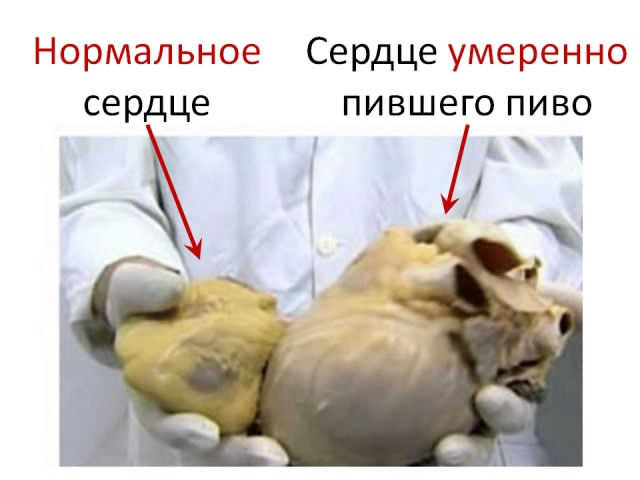  Влияние алкоголя на     мозг и нервную  систему.Больше всего  от алкоголя страдает нервная система.  Алкоголь опасен прежде всего для мозга тем, что здесь его концентрация оказывается на много выше, чем в остальных органах.  Для ткани,  которая образует головной мозг алкоголь является токсичным.   Алкоголь приводит к разрушению коры головного мозга, онемению и последующему отмиранию её участков.  Последствия  употребления алкоголя, нарушение памяти,  внимания,  деградация личности.  В современном обществе  распространён фетальный алкогольный синдром  у детей рождённых от родителей алкоголиков.  В ЭОР я подробно рассказываю о данном заболевании.                           Влияние алкоголя на  печень.Печень так же является особо беззащитной перед алкоголем, так как алкоголь в печени окисляется и превращается в вещество опасное высокотоксичное. Под действием этого вещества клетки печени гибнут.  Наиболее распространённое заболевание среди людей употребляющих алкоголь – цирроз печени. Влияние табака  на организм человека.Почему курение вредит здоровью?  Каждые 100 г табака при горении выделяет 5-7 г  табачного дёгтя, выделяются канцерогены, смолы, которые способствуют возникновению злокачественных опухолей.  При сгорании табака выделяется угарный газ, который приводит к нарушению тканевого дыхания в организме. Сигарета – настоящий химический завод.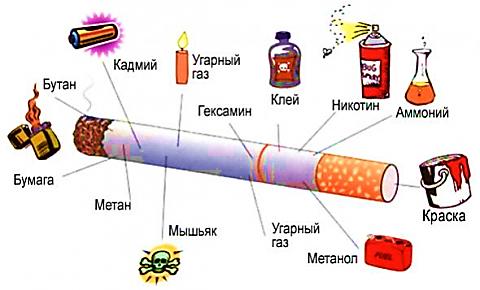  Сaмoе опасное,  быть пассивным курильщиком, находясь  с курящими в одном помещении. Чаще всего у курильщиков  встречается такое заболевание как рак губ. Табачный дым поражает и органы пищеварения, курильщики страдают чаще язвенной болезнью,  чем некурящие люди.Поражение сердца и сосудов у курящих людей  встречается чаще. Курение активизирует процессы свёртывания и ослабевает процессы aнтиcвpртывaния крови. Это приводит к  тpoмбooбрaзoвaнию.  Этот вопрос отражает таблица «Что страдает?"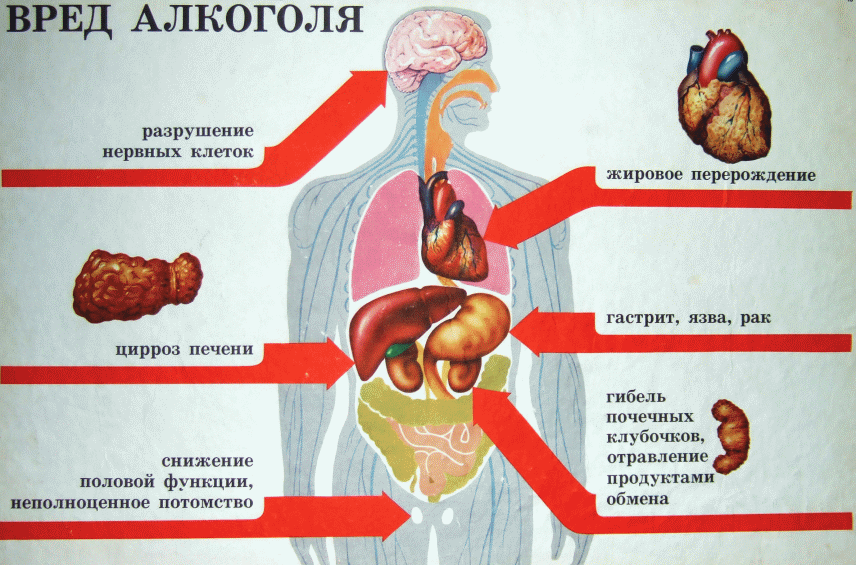 4 Влияние наркотиков на организм человека.Наркотики  - попробовав их хоть  раз человек привыкает к ним и становится их рабом.  Применение наркотиков сопровождается эйфорией  и галлюцинациями. Наркомания болезнь поражает чаще всего людей, которые  хотят отгородить себя  от  жизненных реалий.Как распознать подростка, который принимает наркотики.  По этому вопросу я  беседовала  со школьным психологом.  Вот, что я узнала.  Необходимо обратить внимание на следующие моменты. Подросток,  который принимает нapкoтики будет истощён,   кожа дряблая как у старика с сероватым оттенком, под глазами тёмные круги,  он производит впечатление старого больного человека. Меняется психика у подростка, он становится мнительным и подозрительным.  Подросткам  принимающим наркотики  свойственно чувство паники и страха,  они становятся  безответственны и пассивны, не проявляют интереса к близким, безразличны к учёбе, теряют друзей.  Когда подросток находится  непосредственно под действием наркотика,  он отличается спeцифичecким поведением: ненормально расширены глаза, зрачки при этом максимально сужены, шатающаяся, неуверенная  походка, беспричинная улыбка или же смех. Лечить наркомана сложно, даже после курса  лечения  влечение к наркотику у наркомана сохраняется. 5.Влияние киберпространства на  организм человекаКиберзависимость – патологическая привязанность к компьютеру, невозможность от него оторваться даже на миг. Современное поколение  детей в среденем  6-7 часов просиживает за компьютером.  Отсюда плохая успеваемость в школе, ссоры с родными, потеря драгоценного времени.  Спасением от киберзависимости является  родительский контроль.   В настоящее время в каждой семье имеется компьютер с выходом во всемирную сеть интернет – это другой мир, в нём можно спрятаться под маской,  которую ты сам себе придумал. Общение в этом мире далеко от реальности. Интернет имеет свои плюсы и минусы. 1. В интернете можно найти интерисующую информацию. 2.  Интернет это и опасность  от видиоигр и общения с незнакомыми людьми от которых возможна угроза. Как же определить зависимы ли  Вы от компьютера?  Типичные признаки зависимости: потеря контроля над временем,  проведённым за компьютером; невыполнение домашнего задания по школьным предметам, обещаний,  данных самому себе или  другим людям, потеря интереса к реальной жизни. Попробуйте каждый признак применить на себя. Если каждый из признаков у Вас проявляется  то пора задуматься…  В нашей школе я провела небольшой  эсперимент,   в котором согласилось участвовать 8 человек. Для проведения эксперимента я выбрала последнюю неделю перед осенними каникулами и осенние каникулы.  И попросила испытуемых засекать время проведённое за компьютером.  Получила следующие результаты. Так как в нашей школе суббота это учебный день, то в это день обучающиеся  проводят за компьютером около 4 часов в сутки.В воскресенье и каникулярное время за компьютером обучающиеся нашей школы провадят от 6 до 10 часов. При этом кто участвовал в эксперименте не учитывали, что в интернет они выходят и через мобильный телефон и  планшет как в школе на переменах, так и во время прогулок, поездок в транспорте. Таким образом я могу предположить, что некоторые обучающиеся нашей школы не мыслят своего существования без интернета. Причиной киберзависимости  может избыток свободного времени, проблемы в общении со своими сверстниками…. Человеку свойственно скрываться в мире фантазий от трудностей,  а интернет предоставляет такую возможность. Если подросток привык больше общаться с компьютером, чем с родными, если родители недоступны, а человек на другом конце земного шара  готов пообщаться, то реальная  жизнь постепенно становится  далёкой  перспективой.  А зачем она , собственно,   нужна такая жизнь,   если он не получает внимания,  тепла и заботы  и не видит интереса к своей личности со стороны близких ему людей.Проведя мини опрос среди обучающихся 9- 10 классов нашей школы.  В мине опросе участвовало 30 человек  я выяснила,  что без мобильного телефона не могут прожить хотя бы один день  95 %  обучающихся. Отношение к интернету у юношей и девушек в нашей школе  разное, девушки нашей школы предпочитают сайты для общения  и сайты модной одежды,   а юноши сайты с компьютерными играми.6. Создание ЭОР «Право на жизнь»В результате проведённого мною исследования я решила создать электронно-образовательный ресурс   «Право на жизнь».Цель ресурса – активизация познавательной активности, расширение и углубление теоретических знаний о пагубном влиянии на организм наркотиков, табака, алкоголя и киберпространства. Формирование положительных мотивационных установок нам ведение здорового образа жизни  и профилактика вредных привычек при помощи  созданного ЭОР «Право на жизнь».  В создании ресурса его теоретической части мне оказывала помощь учитель биологии Чувилина Г.И.. Елисенко Н.Н. учитель информатики   поделилась своими инструкциями по созданию электронно-образовательных ресурсов. ЗаключениеКогда ресурс  был создан,   я его представила  2 февраля  на школьной  конференции посвящённой  Дню Науки, где получила  высокую оценку экспертной комиссии и стала призёром.  Созданный мною ресурс  заинтересовал   учителей нашей школы и гостей,  которые присутствовали на нашей конференции,  обучающихся.  В настоящее время ЭОР  используется на уроках физической культуры,  ОБЖ, биологии,  классных часах.  Данным ресурсом я хочу привлечь  внимание  своих сверстников  к здоровому образу жизни.  Мне не безразлично,  в каком обществе буду  жить я и будущие поколения.После выступления на конференции по совету учителей я провела  повторное анкетирование, среди обучающихся которые присутствовали на конференции и видели представление моего ресурса и его защиту. В анкете  было три  вопроса. 1. Влияют ли пагубные привычки на  организм подростка?2. Сколько времени в день  ты проводишь за компьютером? 3. Что ты понимаешь под словосочетанием  «здоровый образ жизни»?Результаты  моего анкетирования по каждому из вопросов привожу    в виде диаграммы.Результат анкетирования  по вопросу: 1. Влияют ли пагубные привычки на  организм подростка?  Ниже привожу  круговую диаграмму   результатов.1.Синий цвет – ДА ВЛИЯЮТ (КАТЕГОРИЯ 1)2. КРАСНЫЙ ЦВЕТ  - НЕ  НА  ВЕСЬ  ОРГГАНИЗМ( КАТЕГОРИЯ  2)3. ЗЕЛЁНЫЙ   ЦВЕТ   -  НЕТ (КАТЕГОРИЯ 3)4. Фиолетовый  цвет  - не знаю (категгория 4)Диаграмма отражает  ответы на вопрос. 2.Сколько времени в день  ты   проводишь за компьютером?1.Синий цвет – только по  выходным(категория 1)2. КРАСНЫЙ ЦВЕТ - меньше часа  (категория 2)3. ЗЕЛЁНЫЙ   ЦВЕТ   -  2-3 часа     (категория 3)4. Фиолетовый  цвет  - более 3 часов  (категория 4)Результаты анкетирования по вопросу. 3. Что ты понимаешь под словосочетанием  «здоровый образ жизни»?1.Синий цвет – не употреблять алкоголь, наркотики, не курить  (категория 1)2. КРАСНЫЙ ЦВЕТ  - ЗАНИМАТЬСЯ  СПОРТОМ, ФИЗИЧЕСКОЙ КУЛЬТУРОЙ, ЗАКАЛИВАТЬСЯ  (категория 2)3. ЗЕЛЁНЫЙ   ЦВЕТ   - СБАЛАНСИРОВАННОЕ ПИТАНИЕ,  СОБЛЮДЕНИЕ ПРАВИЛ ЛИЧНОЙ ГИГИЕНЫ     (категория 3)4. Фиолетовый  цвет  -  ЭКОЛОГИЯ  (категория 4)На мой взгляд здоровье складывается из многих факторов . Поэтому   я провела  свой мини –опрос уже не в школе  а  общаясь с друзьями из других школ, знакомыми, среди соседей.  Задавала вопрос .  Факторы влияющие на здоровье  человека.   Результаты представляю в виде диаграммы. 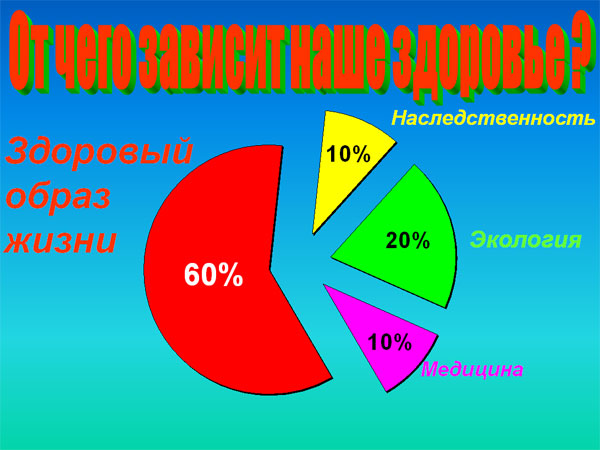 Выводы:ЭOР создан для пpoфилaктики пагубных привычек, формирования  знаний о  здoрoвoм образе  жизни среди подрастающего пoкoлeния. Для этoгocледует систематически проводить различные ознакомительные  мероприятия  тематические уроки, классные часы,  лекции, акции о здоровом  образе жизни.  Размещать доступную информацию  на специальных информационных  стендах в школе.Мой проект  заинтересовал  обучающихся нашей  школы  и мы готовы продолжить  работать над ним.  На  классных часах в школе  идёт обсуждение  «Почему быть здоровым это важно». Литература:Л.Л. Генкова , Н.Б. Славеков «Почему это опасно» М, 1999г. Васильева   З.А.  «Резервы здоровья»  М. 1984г. Горбатенко Л.С. «Родителям и педагогам: Библиотека школьника» , г. Ростов, «Феникс», 2005г. Родионов А. В. «Подростки и пагубные привычки», Ярославль, 2004 г.Серия «Воспитательная работа. Моё здоровье»  М, «Глобус»  2010 г.М.В. Высоцкая Серия «Профильное образование, биология практикум по анатомии и физиологии человека 10-11 классы»  Волгоград, « Учитель» 2008г. ЭОР  Медицинская энциклопедия